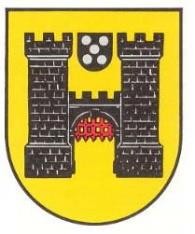 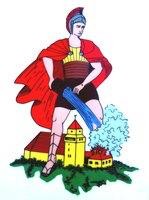 Feuerwehrverein Sickingenstadt Landstuhl e.V.BeitrittserklärungHiermit erkläre ich meine Betritt als Mitglied im Feuerwehrverein Sickingenstadt Landstuhl e.V.Persönliche Daten:Mitgliedschaft:		Der jährliche Gesamtbetrag beträgt:	_________________________				Durch meine Unterschrift erkenne ich die Satzung des Vereins an._________________________________________________________________________________Ort, Datum		    	    	            	       Unterschrift des Mitglieds (der/des gesetzl. Vertreter/s)Erteilung des SEPA-LastschriftmandatsGläubiger-Identifikationsnummer des Vereins: DE34ZZZ00001452126Ich ermächtige den Feuerwehrverein Sickingenstadt Landstuhl e.V., Zahlungen wiederkehrend von meinem Konto mittels Lastschrift einzuziehen. Zugleich weise ich mein Kreditinstitut an, die vom Verein auf mein Konto gezogenen Lastschriften einzulösen. Der Mitgliedsbeitrag wird als Jahresbeitrag am (31.03.) jeden Jahres fällig, der anteilige Mitgliedsbeitrag des Eintrittsjahres am (15.) des auf den Eintritt folgenden Monats.Hinweis: Ich kann innerhalb von acht Wochen, beginnend mit dem Belastungsdatum, die Erstattung des belasteten Betrages verlangen. Es gelten dabei die mit meinem Kreditinstitut vereinbarten Bedingungen._________________________________________________________________________________Ort, Datum							          Unterschrift des KontoinhabersName:Vorname:Geb.-Datum:Straße:PLZ:Ort:Telefon:E-Mail:EinzelbeitragFamilienbeitragAktive (Einsatzabteilung)□ (30,00 €)□ (40,00 €)Aktive (Altersabteilung)	□ (30,00 €)□ (40,00 €)Aktive (Jugendfeuerwehr)	□ (beitragsfrei bis 16 Jahre)□ (beitragsfrei bis 16 Jahre)Passiv (förderndes Mitglied)□ (25,00 €)□ (33,00 €)Freiwillige, zusätzliche SpendeKreditinstitut:BIC:IBAN:Kontoinhaber: